BIODATA MAHASISWAIDENTITAS DIRI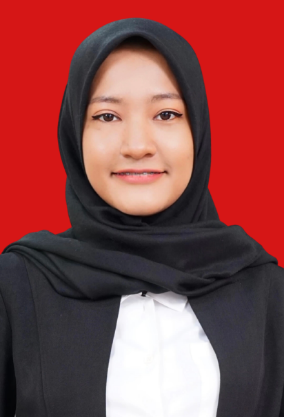 Nama 			: Della Puspita SariNPM 			: 191114021Tempat/Tanggal Lahir	: Pekanbaru, 28 Juni 2001Jenis Kelamin		: PerempuanAgama			: IslamStatus			: Belum MenikahAnak ke			: 2 dari 3 BersaudaraAlamat			: Jl. Kongsi Gg. SejahteraNo. Telp/HP		: 082386005575PENDIDIKANSD			: SD Negeri 67 PekanbaruSMP			: SMP Negeri 13 PekanbaruSMA/SMK		: SMK Negeri 1 PekanbaruS-1			: Universitas Muslim Nusantara Al-Washliyah MedanJudul Skripsi		: Pengembangan LKPD Berbasis Problem Based Instruction (PBI) Untuk Kemampuan Pemecahan Masalah Matematika SiswaDosen Pembimbing	: Desniarti, S.Pd., M.Si.ORANG TUANama Ayah		: Samsul BahriPekerjaan			: WiraswastaNama Ibu			: Eva DeviPekerjaan			: Ibu Rumah Tangga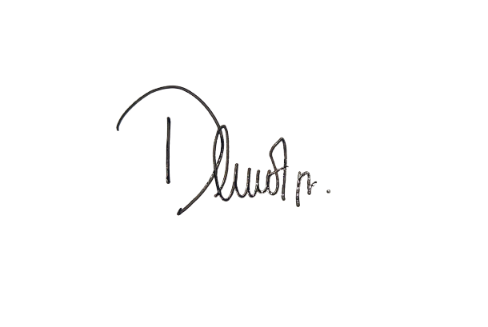 Medan, Juli 2023Hormat Saya,Della Puspita SariNPM. 191114021